===================================================================================================================КАРАР                                                                                                                 РЕШЕНИЕСовета  сельского  поселения   Надеждинский   сельсоветмуниципального   района  Иглинский  район   РеспубликиБашкортостан           Совет  сельского  поселения  Надеждинский  сельсовет  муниципального  района  Иглинский  район  Республики  Башкортостан  решил: Отменить  правила  землепользования  и  застройки  в  сельском  поселении  Надеждинский  сельсовет  муниципального  района  Иглинский  район  Республики  Башкортостан,  утвержденные  решением  Совета  сельского  поселения  Надеждинский  сельсовет  муниципального  района  Иглинский  район  Республики  Башкортостан  16.04.2014 г.  № 260.Глава  сельского  поселения                                                            Т.В.Ашанина16  июня  2015 г.№ 333БАШКОРТОСТАН РЕСПУБЛИКАhЫИГЛИН  РАЙОНМУНИЦИПАЛЬ РАЙОНЫНЫННАДЕЖДИН АУЫЛ  СОВЕТЫАУЫЛ БИЛЭМЭHЕ СОВЕТЫ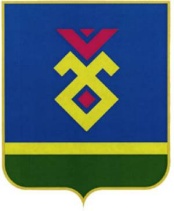 CОВЕТСЕЛЬСКОГО ПОСЕЛЕНИЯНАДЕЖДИНСКИЙ СЕЛЬСОВЕТМУНИЦИПАЛЬНОГО РАЙОНАИГЛИНСКИЙ РАЙОНРЕСПУБЛИКИ БАШКОРТОСТАН452420, Пятилетка   ауылы,  !62к  урамы, 4Тел.\факс   (34795) 2-60-33e-mail: nadegdino_igl@mail.ru452420,  с.  Пятилетка, ул. Центральная, 4Тел.\факс  (34795) 2-60-33e-mail: nadegdino_igl@mail.ru